Publicado en Marbella (Málaga) el 13/01/2020 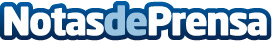 Pesca de Fondo en Marbella según Mascota PlanetLa pesca de fondo es una de las modalidades más practicadas hoy en día, la razón de peso es que ofrece a quienes practican la pesca, los mejores resultados, garantizando en su pesca las especies de mayor tamañoDatos de contacto:Lovit Charter692 364 352Nota de prensa publicada en: https://www.notasdeprensa.es/pesca-de-fondo-en-marbella-segun-mascota-planet Categorias: Andalucia Entretenimiento Nautica Sector Marítimo http://www.notasdeprensa.es